Работа с бисером.Цели урока:1.Ознакомить учащихся с историей бисера, с техникой плетения.2.Развивать умение и формировать художественное сознание.3.Воспитывать чувство прекрасного, умение видеть красоту. Наглядные пособия:Изделия из бисера.Бисер, стеклярус, нитки нейлоновые, журналы.Инструменты и материалы: Ножницы, бисер, иголки для бисера, нитки нейлоновые,  салфетка.Ход урокаОрганизационный момент.Учитель обращает внимание учащихся на рисунок и предлагает вместе быть наблюдательными и  внимательными.Объяснение с практическим закреплением. Из истории бисераСегодня мы познакомимся с техникой плетения цепочки с бугорками. Также вы узнаете много интересного из истории бисера. А также освоите упражнения для глаз.Изделия из бисера были известны в Древнем Египте. Слово «бисер» произошло от арабского «бусра»- «бусинки с отверстиями»- круглые из цветного стекла.  Техника безопасности при работе с бисером.Перед началом плетения надо знать:Для работы используют бисер, стеклярус.Хранить бисер лучше в разных пакетиках и  по цвету .Иметь специальные иглы (№1,№0).Плетение должно быть плотным, без промежутков.III.Практическая работа.Учитель.Все это мы можем сделать своими руками. 3.1.Простая цепочкаЦепочка является основой многих украшений для девочек. Цепочки бывают простые и сложные.Начнем с плетения простой цепочки (рис.1). перед тем как нанизывать на нить бисер, оставьте свободный конец 20-25 см. После окончания плетения также должен остаться достаточно длинный конец нити – для крепления замочков.Рис.1Простая цепочка может чередовать разнообразной по цвету и форме.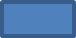 Рис.23.2.Физминутка для  глаз.Закрыть глаза.Посидеть, слушая тихо звучащую музыку около 1-2 мин. зависит от напряженности предыдущей работы.Открыть глаза.3.3.Цепочка с бугоркамиНаучимся плести цепочку с бугорками. Рис.3IV.Качество работы.К основным характеристикам относятся:Натяжение нити и качество бисераРавномерное натяжение нитиСкрытность нитокЧеткое соединение элементов Аккуратность V. Итог урока.Выставка работ.VI.Рефлексия.Мы ставили задачу.Что мы для этого делали?Что понравилось?Что плохо получилось?Что хорошо получилось?